 Self - Directed  Learning ProjectsContract and Plan of      (             						) *Adapted from the work of Peter Norman and M. Gibbons. “Self Directed Learning” Simon Fraser PublicationsThe intention of this contract and plan is to assist you in directing your focus for a meaningful and rewarding learning experience.The What?  (What do you wish to learn or do?)			a)  vision								b)  outcomesa)	Vision (Identify the general area of anticipated growth or learning)e.g. I want to learn more about the Province of British Columbia to assist me in the preparation of an integrated unit for teaching and learning.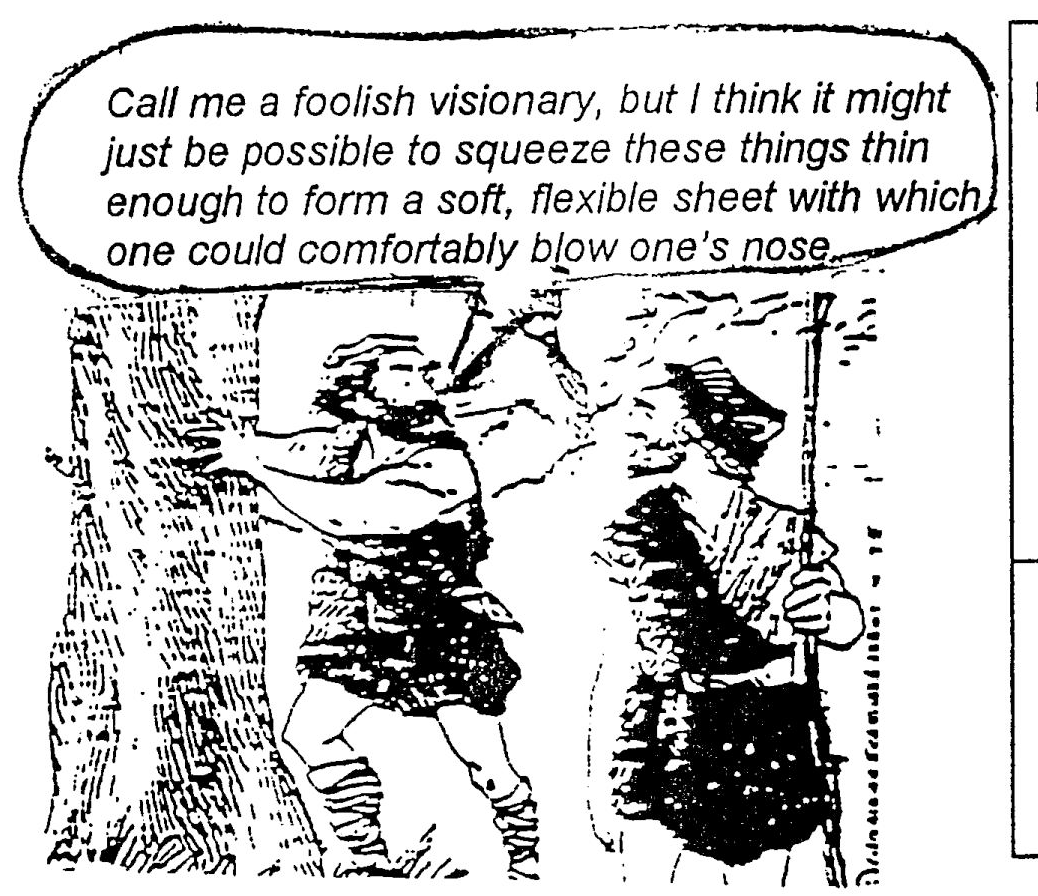 b)	Outcomes  (More specific identification of what you intend on learning or doing)Examplecollect and organize resource packages of information on British Columbiafind and organize 20 hands on activities for classroom use related to the resourcesteach and evaluate two of the activities during my weekly classroom visits (video tape lesson?)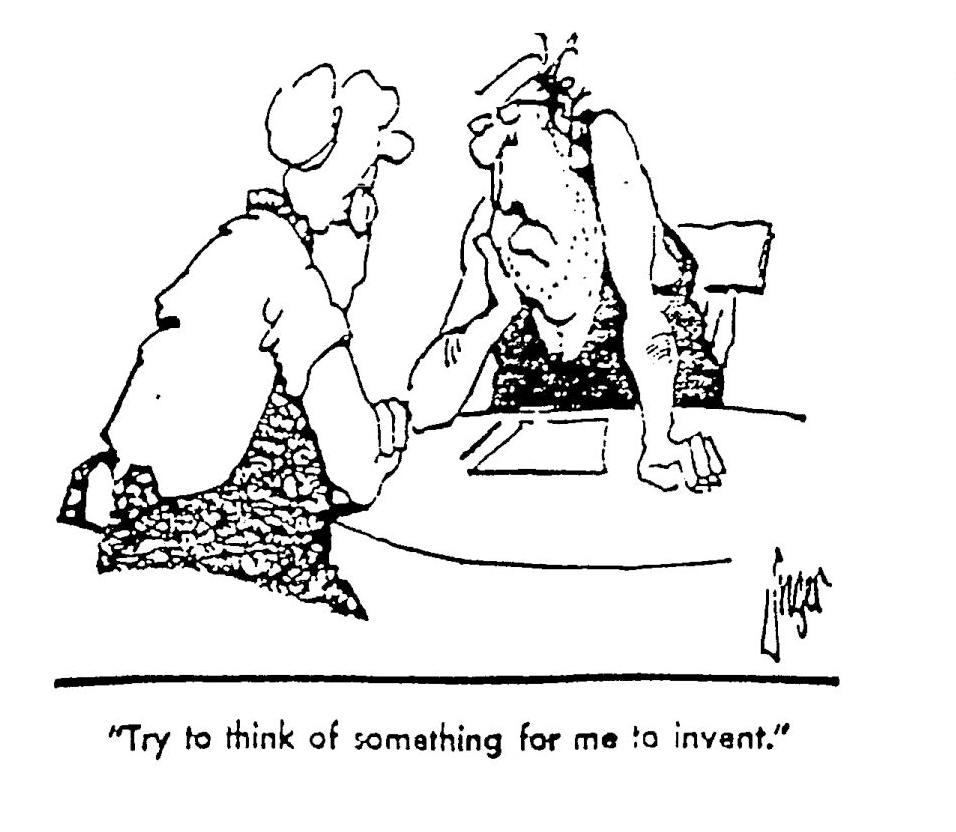 Why?  (Motivation/Rationale)Given that this is an optional assignment – why are you going to invest your time and energy?Justify your selection of project.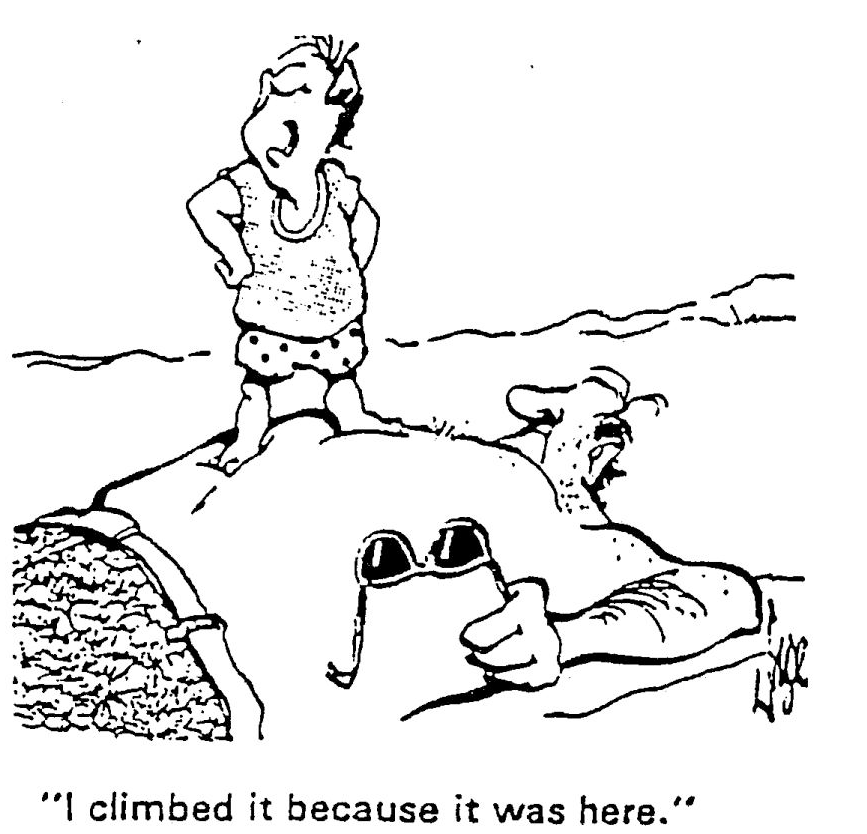 The Plan?  (How? When? Possible obstacles?)Identify specifically the sequence of steps needed in order to achieve your outcomes.Outline a timeline to assist you in organizing time and energy in your busy life. What are some possibleobstacles to success and how can you deal with them?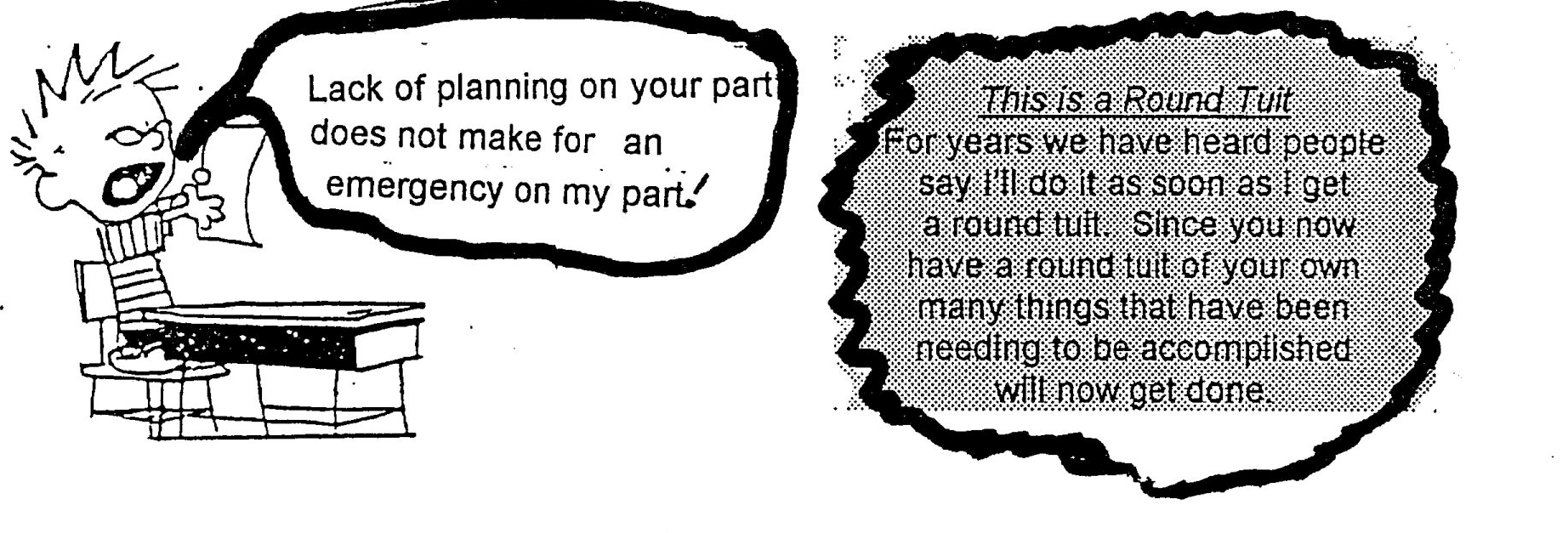 Possible obstacles and how to deal with them?Evaluation and Criteria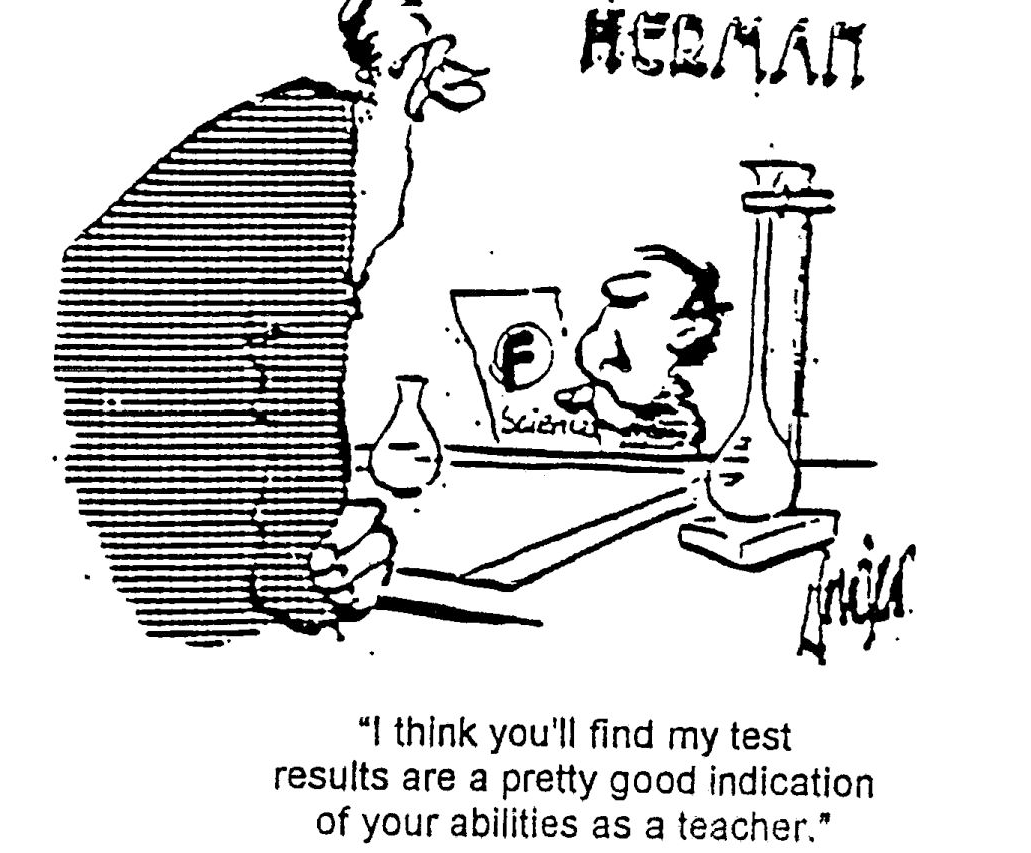 How will you personally make judgments about the success of your project in terms of the original outcomes?What are the specific criteria that the instructor will use to make judgments on the quality of your work? NOTE: remember to be very clear and specific about what the criteria are. Put yourself in the instructors place and think about whether or not he will be clear on what he is evaluating.My personal criteria are:****Specific criteria for my instructor are:*****This project _____________________________________________________________ has been approved.   (   )					      (short title)Reminder: You will need to hand in:		1. A contract							2. some form of product							3. reflective analysis of both the process and 							     	     the productCheck the course outline for specifics!StepsTimeline